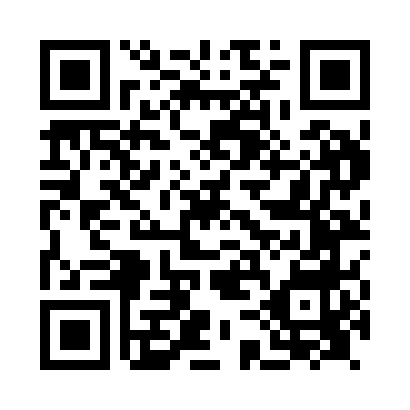 Prayer times for Balemartine, South Lanarkshire, UKMon 1 Jul 2024 - Wed 31 Jul 2024High Latitude Method: Angle Based RulePrayer Calculation Method: Islamic Society of North AmericaAsar Calculation Method: HanafiPrayer times provided by https://www.salahtimes.comDateDayFajrSunriseDhuhrAsrMaghribIsha1Mon3:074:431:327:2010:2011:562Tue3:084:441:327:2010:1911:553Wed3:084:451:327:2010:1911:554Thu3:094:461:327:1910:1811:555Fri3:094:471:327:1910:1711:556Sat3:104:481:327:1910:1611:547Sun3:114:491:337:1810:1511:548Mon3:114:501:337:1810:1511:549Tue3:124:521:337:1810:1411:5310Wed3:134:531:337:1710:1211:5311Thu3:144:541:337:1710:1111:5212Fri3:144:561:337:1610:1011:5213Sat3:154:571:337:1610:0911:5114Sun3:164:591:337:1510:0811:5015Mon3:175:001:347:1410:0611:5016Tue3:185:021:347:1410:0511:4917Wed3:185:031:347:1310:0311:4818Thu3:195:051:347:1210:0211:4819Fri3:205:071:347:1110:0011:4720Sat3:215:081:347:119:5911:4621Sun3:225:101:347:109:5711:4522Mon3:235:121:347:099:5611:4523Tue3:245:131:347:089:5411:4424Wed3:245:151:347:079:5211:4325Thu3:255:171:347:069:5011:4226Fri3:265:191:347:059:4811:4127Sat3:275:211:347:049:4711:4028Sun3:285:231:347:039:4511:3929Mon3:295:241:347:029:4311:3830Tue3:305:261:347:019:4111:3731Wed3:315:281:346:599:3911:36